ОБЩИНСКИ СЪВЕТ КАЙНАРДЖА, ОБЛАСТ СИЛИСТРА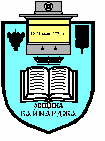 7550 с. Кайнарджа, ул. „Димитър Дончев” № 2e-mail:obs_kaynardja@abv.bg					До ……………………………….					Гр. /с……………………………					обл.Силистра                           ПОКАНА                                 № 9На основание чл.23, ал. 4, т.1 от ЗМСМА във връзка с чл. 14, ал.1, т.1  от Правилника за организацията и дейността на Общински съвет Кайнарджа С В И К В А МОбщинските съветници на редовно заседание, което ще се проведена 26.04.2024 г./петък /  от 14.00 часав заседателната зала на община Кайнарджанаходяща се на ул. ”Димитър Дончев „ № 2при следнияДНЕВЕН  РЕД:Разпределение на целеви средства, реализирани в предходни години от продажба на общински нефинансови активи в бюджет 2024 г.                                                                                          Внася: Кмета на общинатаАктуализация на плана на капиталовите разходи за м. април 2024 год.                                                                                          Внася: Кмета на общинатаСключване на предварителен договор за продажба на земя-общинска собственост в с. Зарник, във връзка с чл.15, ал.3 от Закона за устройство на територията.                                                                                                 Внася: Кмета на общинатаДоклади за осъществените дейности и изразходените от бюджета средства на всички народни читалища в община Кайнарджа през 2023 година.                                                                                           Внася: Кмета на общинатаПриемане на Годишен план на дейностите за подкрепа на личностно развитие на децата и учениците от община Кайнарджа през 2024 година.                                                                                            Внася: Кмета на общинатаПриемане на Общински план за действие за периода 2024-2027 г. за изпълнението на Националната стратегия на Република България за равенство, приобщаване и участие на ромите / 2021-2030 / г.                                                                                            Внася: Кмета на общинатаИзказвания и питания.Зам.председател на ОбС: Гюлтекин НевриевВ съответствие с чл.36, т.1 от ЗМСМА Ви каня да присъствате на заседанието на Общинския съвет.На основание чл.49, ал.1, т.2 от ЗМСМА на 26.04.2024 год. от 13.00 часа ще заседава:ПК по Бюджет, икономика, евроинтеграция, екология и нормативни актове:Милена Стоянова ПерчемлиеваГюлтекин Невриев АлиосмановДаринка Йорданова ШарбановаХъкмет Севгин КадирДжунеит Гюнайдън РушидНа основание чл.49, ал.1, т.2 от ЗМСМА на 26.04.2024 год. от 13.30 часа ще заседава:ПК по Общинска собственост, устройство на територията, законност и обществен ред, молби и жалби:Даринка Йорданова ШарбановаСунай Невзатов ИсмаиловАлкин Сюлейманов АлиевДжунеит Гюнайдън РушидСтефан Костадинов Русев